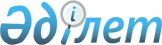 О некоторых вопросах республиканской государственной собственности
					
			Утративший силу
			
			
		
					Постановление Правительства Республики Казахстан от 11 июня 2007 года № 483. Утратило силу постановлением Правительства Республики Казахстан от 28 августа 2015 года № 683

      Сноска. Утратило силу постановлением Правительства РК от 28.08.2015 № 683.      В целях эффективного использования объектов республиканской государственной собственности Правительство Республики Казахстан ПОСТАНОВЛЯЕТ:



      1. Утвердить прилагаемые:



      1) перечень акционерных обществ (товариществ с ограниченной ответственностью) с государственным участием, необходимых для выполнения общегосударственных задач;



      2) перечень республиканских государственных предприятий, необходимых для выполнения общегосударственных задач;



      3) перечень акционерных обществ с государственным участием, созданных для выполнения задач, предусмотренных программными документами;



      4) исключен постановлением Правительства РК от 20.03.2008 N 274;



      5) перечень акционерных обществ (товариществ с ограниченной ответственностью), государственные пакеты акций (доли участия) которых подлежат передаче в конкурентную среду; 

      6) перечень республиканских государственных предприятий, подлежащих передаче в конкурентную среду.



      2. Настоящее постановление вводится в действие со дня подписания.       Премьер-Министр 

      Республики Казахстан 

Утвержден            

      постановлением Правительства  

       Республики Казахстан     

      от 11 июня 2007 года N 483    

Перечень

акционерных обществ (товариществ с ограниченной

ответственностью) с государственным участием, необходимых для

выполнения общегосударственных задач       Сноска. Перечень с изменениями, внесенными постановлениями Правительства РК от 29.12.2007 N 1403; от 22.01.2008 N 38; от 06.02.2008 N 110; от 20.03.2008 N 274; от 29.05.2008 N 519; от 06.06.2008 N 543; от 26.06.2008 N 617; от 17.07.2008 N 693; от 11.09.2008 N 841; от 15.10.2008 N 947; от 01.11.2008 N 996; от 21.11.2008 N 1080; от 23.12.2008 N 1226; от 31.12.2008 N 1305 (вводится в действие с 01.01.2009); от 20.02.2001 N 201 (порядок введения в действие см. п. 3); от 12.03.2009 № 294 (порядок введения в действие см. п. 2); от 23.06.2009 N 975; от 02.10.2009 № 1521; от 22.10.2009 № 1642; от 22.01.2010 № 19; от 01.03.2010 № 152; от 10.03.2010 № 185; от 31.03.2010 № 266; от 01.04.2010 № 269; от 15.04.2010 № 312; от 14.05.2010 № 416; от 18.05.2010 № 427; от 20.05.2010 № 454; от 03.06.2010 № 508; от 07.06.2010 № 532; от 21.06.2010 № 621; от 16.07.2010 № 724; от 03.09.2010 № 882; от 30.09.2010 № 1009; от 21.10.2010 № 1090; от 15.12.2010 № 1369; от 31.01.2011 № 49; от 31.01.2011 № 62; от 10.02.2011 № 111; от 01.03.2011 № 207; от 31.03.2011 № 309; от 24.05.2011 № 566; от 09.06.2011 № 647; от 15.07.2011 № 808; от 19.07.2011 № 831; от 19.07.2011 № 832; от 21.07.2011 № 836; от 23.08.2011 № 941; от 24.08.2011 № 950; от 15.09.2011 № 1063; от 20.09.2011 № 1076; от 30.09.2011 № 1119; от 13.10.2011 № 1164; от 28.10.2011 № 1224; от 05.11.2011 № 1299; от 21.12.2011 № 1573; от 19.01.2012 № 106; от 20.02.2012 № 244; от 11.03.2012 № 314; от 12.03.2012 № 319; от 14.03.2012 № 333; от 20.03.2012 № 345; от 25.04.2012 № 518; от 27.04.2012 № 538; от 03.05.2012 № 571; от 21.05.2012 № 647; от 26.07.2012 № 978; от 30.07.2012 № 989; от 30.07.2012 № 992; от 30.07.2012 № 999; от 04.08.2012 № 1023; от 09.11.2012 № 1425; от 04.12.2012 № 1531; от 06.12.2012 № 1557; от 29.12.2012 № 1774; от 15.01.2013 № 11; от 28.01.2013 № 48; от 01.02.2013 № 79; от 08.02.2013 № 109; от 13.02.2013 № 128; от 11.04.2013 № 339; от 22.05.2013 № 512; от 25.05.2013 № 516; от 31.07.2013 № 747; от 01.08.2013 № 756; от 21.08.2013 № 822; от 12.11.2013 № 1208; от 30.11.2013 № 1294; от 27.12.2013 № 1413 (вводится в действие по истечении десяти календарных дней после дня его первого официального опубликования); от 26.03.2014 № 267; от 17.04.2014 № 369; от 17.04.2014 № 372; от 04.05.2014 № 441; от 14.05.2014 № 489; от 15.08.2014 № 938; от 19.09.2014 № 994; от 19.09.2014 № 995; от 23.09.2014 № 1003; от 23.09.2014 № 1005; от 24.09.2014 № 1011; от 10.10.2014 № 1087; от 20.10.2014 № 1112; от 19.12.2014 № 1330; от 31.12.2014 № 1416; от 31.12.2014 № 1440; от 27.02.2015 № 100; от 27.02.2015 № 101; от 03.03.2015 № 105; от 11.03.2015 № 126; от 10.04.2015 № 221; от 24.04.2015 № 286; от 02.07.2015 № 502; от 16.07.2015 № 537; от 28.08.2015 № 668. Министерство внутренних дел Республики Казахстан       1. Акционерное общество "Санаторий Казахстан" 100 % 

      2. Товарищество с ограниченной ответственностью "Медиа-центр органов внутренних дел Республики Казахстан" 100 %

      2-1. Акционерное общество "Санаторий Арка" 100 %

      2-2. Акционерное общество "Санаторий Арман" 100 % Комитет по чрезвычайным ситуациям

Министерства внутренних дел Республики Казахстан      Сноска. Перечень дополнен разделом в соответствии с постановлением Правительства РК от 15.08.2014 № 938.      2-3. Акционерное общество «Өрт сөндіруші» 100%

      2-4. Акционерное общество «Железнодорожные госпитали медицины катастроф» 100%

      2-5. Акционерное общество «Казавиаспас» 100%

      2-6. Акционерное общество «Научно-исследовательский институт пожарной безопасности и гражданской обороны» 100%

      2-7. Товарищество с ограниченной ответственностью «Республиканский учебно-методический центр Гражданской защиты» 100% Министерство культуры и спорта Республики Казахстан      Сноска. Заголовок раздела в редакции постановления Правительства РК от 23.09.2014 № 1003.      3. Исключена постановлением Правительства РК от 21.11.2008 N 1080

      4. Исключена постановлением Правительства РК от 21.11.2008 N 1080

      5. - 7. Исключены постановлением Правительства РК от 18.05.2010 № 427

      8. Исключена постановлением Правительства РК от 29.12.2007 N 1403

      9. Исключена постановлением Правительства РК от 21.11.2008 N 1080

      10. Товарищество с ограниченной ответственностью «Казахский научно-исследовательский институт культуры" 100 %

      11. Исключена постановлением Правительства РК от 30.07.2012 № 999.

      12. Акционерное общество "Казахфильм им. Шакена Айманова" 100 % 

      13. Акционерное общество "Қазақ әуендері" 100 % 

      13-1. Акционерное общество "Фонд духовного развития народа Казахстана" 100 %

      13-2. Некоммерческое акционерное общество "Государственный театр оперы и балета "Астана Опера" 100 %

      13-3. ТОО «Театр «Астана Балет» 100 %

      13-4. Акционерное общество «Баспалар үйі» 100 %

      13-5. Товарищество с ограниченной ответственностью «Қазақ энциклопедиясы» 100 %

      13-6. Исключен постановлением Правительства РК от 31.12.2014 № 1440

      13-7. Исключен постановлением Правительства РК от 31.12.2014 № 1440

      13-7-1. НАО «Казахская национальная академия хореографии». Комитет по делам спорта и физической культуры

Министерства культуры и спорта Республики Казахстан      Сноска. Перечень дополнен подразделом в соответствии с постановлением Правительства РК от 31.12.2014 № 1440      13-8. Акционерное общество «Республиканский центр водных видов спорта» 100 %

      13-9. Акционерное общество «Казспортинвест» 100 % Министерство обороны Республики Казахстан       14. Акционерное общество "Казахстан ГИС Центр" 100 % 

      14-1. Акционерное общество "Центр военно-стратегических исследований" 100 % 

      14-2. Акционерное общество "Казахвзрывпром" 100 % Министерство иностранных дел Республики Казахстан       15. Исключена постановлением Правительства РК от 13.02.2013 № 128

      15-1. Акционерное общество "Управление по обслуживанию дипломатического корпуса Астана"  Комитет национальной безопасности Республики Казахстан       16. Акционерное общество "Республиканский центр "Казимпэкс" 100 % 

      16-1. Акционерное общество "Нурсат" 1,4 %  Комитет по исполнению судебных актов

Министерства юстиции Республики Казахстан      17. Акционерное общество "Би-Логистикс" 100 %  Министерство индустрии и новых технологий

Республики Казахстан      Сноска. Раздел исключен постановлением Правительства РК от 19.09.2014 № 995. Министерство финансов Республики Казахстан       21. Исключена постановлением Правительства РК от 16.07.2010 № 724.

      22. ENRC Рlс (Великобритания) 24,8655 % 

      23. Акционерное общество "Восточно-Казахстанская региональная энергетическая компания" 94 % 

      24. Акционерное общество "Горэлектросеть" 100 % 

      25. Акционерное общество "Информационно-учетный центр" 100 % 

      26. Акционерное общество "Павлодарский нефте-химический завод" 45,16 % 

      27. Акционерное общество "Западно-Казахстанская РЭК" 100 % 

      27-1. Исключена постановлением Правительства РК от 28.10.2011 № 1224 Комитет государственного имущества и приватизации

Министерства финансов Республики Казахстан      27-2. Акционерное общество "Единый накопительный пенсионный фонд" 100 %

      27-3. «Акционерное общество «Астана-Финанс» 21,55 % Комитет государственных доходов

Министерства финансов Республики Казахстан      Сноска. Перечень дополнен подразделом в соответствии с постановлением Правительства РК от 02.07.2015 № 502.      27-4. Акционерное общество «Компания по реабилитации и управлению активами» 100 % Министерство национальной экономики Республики Казахстан      Сноска. Раздел в редакции постановления Правительства РК от 24.09.2014 № 1011.      28. Акционерное общество «Институт экономических исследований» 100 % 

      28-1. Акционерное общество «Казахстанский центр государственно-частного партнерства» 100 %

      28-2. Акционерное общество «Национальная компания «Астана ЭКСПО-2017» 100 % Министерство по чрезвычайным ситуациям Республики Казахстан       Сноска. Раздел исключен постановлением Правительства РК от 15.08.2014 № 938. Управление делами Президента Республики Казахстан       30. Акционерное общество "Отель "Алатау" 55 % 

      31. Исключена постановлением Правительства РК от 23.06.2009 N 975 

      32. Исключена постановлением Правительства РК от 23.06.2009 N 975 

      33. Акционерное общество "Казстройсистема" 100 % 

      34. Товарищество с ограниченной ответственностью "Дирекция по техническому надзору строящихся объектов Управления делами Президента Республики Казахстан" 100 % 

      35. Акционерное общество "Астана-Өнім" 100 % 

      35-1. Акционерное общество "Инженерно-технический центр" 100 %

      35-2. Акционерное общество «Астана қонақ үйі" 100 %

      35-2-1. Товарищество с ограниченной ответственностью «Бурабай даму» 100 % Медицинский центр Управления делами Президента 

Республики Казахстан       35-2. АО "Санаторий "Алматы" 100 % 

      35-3. АО "Санаторий "Ок-Жетпес" 100 %

      35-4. АО "Центр медицинских технологий и информационных систем" 100 % Служба охраны Президента Республики Казахстан       36. Акционерное общество "Центр по специальному обеспечению Службы охраны Президента Республики Казахстан" 100 %  Министерство образования и науки Республики Казахстан       37. Акционерное общество "Казахстанский институт менеджмента, экономики и прогнозирования" 40 % 

      38. Исключена постановлением Правительства РК от 10.04.2015 № 221.

      39. Акционерное общество "Биомедпрепарат-инжиниринговый центр" 88,72 % 

      40. Акционерное общество "Академия гражданской авиации" 80 % 

      40-1. Исключена постановлением Правительства РК от 15.12.2010 № 1369

      40-2. Акционерное общество "Информационно-аналитический центр", 100 %

      40-3. Товарищество с ограниченной ответственностью «Центр коммерциализации технологий" 100 % Министерство юстиции Республики Казахстан       Сноска. Раздел исключен постановлением Правительства РК от 22.01.2010 № 19. Министерство здравоохранения Республики Казахстан       Сноска. Раздел исключен постановлением Правительства РК от 12.03.2009 № 294 (порядок введения в действие см. п. 2). Министерство энергетики Республики Казахстан      43. Исключена постановлением Правительства РК от 20.05.2010 № 454

      44. Акционерное общество "Информационно-аналитический центр нефти и газа" 100 %

      44-1. Исключена постановлением Правительства РК от 20.05.2010 № 454

      44-2. Исключена постановлением Правительства РК от 01.08.2013 № 756

      44-3. Акционерное общество "Управляющая компания специальной экономической зоны "Национальный индустриальный нефтехимический технопарк"

      44-4 «Акционерное общество «Парк ядерных технологий» 100 %

      44-5 Исключена постановлением Правительства РК от 16.07.2015 № 537.

      44-6 Акционерное общество «Жасыл даму» 100 %» Министерство окружающей среды и водных ресурсов

Республики Казахстан      Сноска. Раздел исключен постановлением Правительства РК от 19.09.2014 № 994. Министерство транспорта и коммуникаций Республики Казахстан       Сноска. Раздел исключен постановлением Правительства РК от 19.09.2014 № 995. Министерство здравоохранения и социального развития

Республики Казахстан      Сноска. Заголовок раздела в редакции постановления Правительства РК от 23.09.2014 № 1005.      48. Акционерное общество "Республиканский протезно-ортопедический центр" 100 %

      49.-50. Исключены постановлением Правительства РК от 20.03.2012 № 345

      50-1. Товарищество с ограниченной ответственностью «СК – Фармация» 100 % Национальное космическое агентство Республики Казахстан       Сноска. Раздел исключен постановлением Правительства РК от 19.09.2014 № 995.     Министерство сельского хозяйства Республики Казахстан       51. Акционерное общество "Казагрэкс" 100 %               Министерство туризма и спорта Республики Казахстан 

       

      Сноска. Раздел исключен постановлением Правительства РК от 20.02.2012 № 244.         Агентство Республики Казахстан по делам спорта и

                       физической культуры      Сноска. Раздел исключен постановлением Правительства РК от 23.09.2014 № 1003. Агентство Республики Казахстан по делам государственной

службы и противодействию коррупции      Сноска. Заголовок раздела в редакции постановления Правительства РК от 31.12.2014 № 1416.      53. Акционерное общество "Национальный центр по управлению персоналом государственной службы" 100 % Канцелярия Премьер-Министра Республики Казахстан      54-1. Исключена постановлением Правительства РК от 09.11.2012 № 1425 Министерство юстиции Республики Казахстан, Департамент по

обеспечению деятельности судов при Верховном Суде Республики

Казахстан (аппарат Верховного Суда Республики Казахстан)      55. Товарищество с ограниченной ответственностью "Медиа-корпорация "Заң" 67 %

      55-1. Товарищество с ограниченной ответственностью «Дирекция административного здания Верховного Суда Республики Казахстан"  100 % Комитет информации и архивов

Министерства культуры и информации Республики Казахстан      Сноска. Раздел исключен постановлением Правительства РК от 17.04.2014 № 369.      56. Исключена постановлением Правительства РК от 17.04.2014 № 369.

      57. Исключена постановлением Правительства РК от 24.08.2011 № 950

      58. - 58-9. Исключены постановлением Правительства РК от 17.04.2014 № 369. Комитет науки Министерства образования и

науки Республики Казахстан      59. Некоммерческое акционерное общество "Тюркская академия" 100 %

      59-1. Исключена постановлением Правительства РК от 27.02.2015 № 101.

      59-2. Исключена постановлением Правительства РК от 28.01.2013 № 48

      59-3. Исключена постановлением Правительства РК от 19.12.2014 № 1330.

      59-4. Акционерное общество "Национальный центр научно-технической информации" 100 %

      59-5. Акционерное общество "Фонд науки" 100 % Комитет по инвестициям Министерства индустрии и новых

технологий Республики Казахстан      Сноска. Раздел исключен постановлением Правительства РК от 19.09.2014 № 995. Комитет промышленности Министерства индустрии и новых технологий Республики Казахстан      Сноска. Раздел исключен постановлением Правительства РК от 19.09.2014 № 995. Комитет по делам строительства, жилищно-коммунального хозяйства

и управления земельными ресурсами Министерства национальной

экономики Республики Казахстан      Сноска. Заголовок раздела в редакции постановления Правительства РК от 24.09.2014 № 1011.      63-65. Исключены постановлением Правительства РК от 08.02.2013 № 109

      65-1. АО "Казахский научно-исследовательский и проектный институт строительства и архитектуры" 100 % Министерство связи и информации Республики Казахстан      Сноска. Раздел исключен постановлением Правительства РК от 11.03.2012 № 314. Министерство регионального развития Республики Казахстан      75. - 77. Исключены постановлением Правительства РК от 14.05.2014 № 489. Министерство здравоохранения Республики Казахстан       Сноска. Раздел исключен постановлением Правительства РК от 23.09.2014 № 1005. Агентство Республики Казахстан по связи и информации      Сноска. Перечень дополнен разделом в соответствии с постановлением Правительства РК от 17.04.2014 № 369.      Сноска. Раздел исключен постановлением Правительства РК от 19.09.2014 № 995.       Министерство по инвестициям и развитию Республики Казахстан      Сноска. Перечень дополнен разделом в соответствии с постановлением Правительства РК от 19.09.2014 № 995.      89. Исключена постановлением Правительства РК от 27.02.2015 № 100.

      90. Исключена постановлением Правительства РК от 27.02.2015 № 100.

      91. Акционерное общество «Казахстанский институт развития индустрии» 100 %.

      92. Исключена постановлением Правительства РК от 10.10.2014 № 1087.

      93. Акционерное общество «Национальный управляющий холдинг «Байтерек» 100 %.

      94. Исключена постановлением Правительства РК от 27.02.2015 № 100.

      95. Исключена постановлением Правительства РК от 27.02.2015 № 100.

      96. Акционерное общество «Национальная компания «ҚазАвтоЖол» 100 %.

      97. Исключена постановлением Правительства РК от 27.02.2015 № 100.

      98. Исключена постановлением Правительства РК от 12.12.2014 № 1313.

      99. Исключена постановлением Правительства РК от 27.02.2015 № 100.

      100. Исключена постановлением Правительства РК от 27.02.2015 № 100.

      101. Исключена постановлением Правительства РК от 27.02.2015 № 100.

      102. Исключена постановлением Правительства РК от 27.02.2015 № 100.

      103. Исключена постановлением Правительства РК от 12.12.2014 № 1313.

      104. Исключена постановлением Правительства РК от 27.02.2015 № 100.

      105. Исключена постановлением Правительства РК от 27.02.2015 № 100.

      106. Исключена постановлением Правительства РК от 27.02.2015 № 100.

      107. Исключена постановлением Правительства РК от 27.02.2015 № 100.

      108. Исключена постановлением Правительства РК от 27.02.2015 № 100. Комитет индустриального развития и промышленной безопасности

Министерства по инвестициям и развитию Республики Казахстан      Сноска. Перечень дополнен подразделом в соответствии с постановлением Правительства РК от 27.02.2015 № 100.      108-1. Акционерное общество «Институт развития электроэнергетики и энергосбережения (Казахэнергоэкспертиза) 100 %.

      108-2. Акционерное общество «Национальное агентство по развитию местного содержания «NADLoC» 100 %. Комитет геологии и недропользования

Министерства по инвестициям и развитию Республики Казахстан      Сноска. Перечень дополнен подразделом в соответствии с постановлением Правительства РК от 27.02.2015 № 100.      108-3. Акционерное общество «Национальная геологоразведочная компания «Казгеология» 100 %. Комитет автомобильных дорог

Министерства по инвестициям и развитию Республики Казахстан      Сноска. Перечень дополнен подразделом в соответствии с постановлением Правительства РК от 27.02.2015 № 100.      108-4. Акционерное общество «Казахстанский дорожный научно-исследовательский институт» 99,01 %. Комитет технического регулирования и метрологии

Министерства по инвестициям и развитию Республики Казахстан      Сноска. Перечень дополнен подразделом в соответствии с постановлением Правительства РК от 27.02.2015 № 100.      108-5. Товарищество с ограниченной ответственностью «Национальный центр аккредитации» 100 %. Комитету связи, информатизации и информации

Министерства по инвестициям и развитию Республики Казахстан      Сноска. Перечень дополнен подразделом в соответствии с постановлением Правительства РК от 27.02.2015 № 100.      108-6. Акционерное общество «Агентство «Хабар» 100 %.

      108-7. Акционерное общество «Республиканская телерадиокорпорация «Казахстан» 100 %.

      108-8. Акционерное общество «Республиканская газета «Егемен Қазақстан» 100 %.

      108-9. Акционерное общество «Республиканская газета «Казахстанская правда» 100 %.

      108-9-1. Акционерное общество «Казконтент» 100 %.

      108-10. Товарищество с ограниченной ответственностью «Управляющая компания «Қазмедиа орталығы» 100 %.

      108-11. Товарищество с ограниченной ответственностью «Жас өркен» 100 %.

      108-12. Товарищество с ограниченной ответственностью «Қазақ газеттері» 100 %.

      108-13. Товарищество с ограниченной ответственностью «Международное информационное агентство «Казинформ» 100 %. Комитет гражданской авиации

Министерства по инвестициям и развитию Республики Казахстан      Сноска. Перечень дополнен подразделом в соответствии с постановлением Правительства РК от 27.02.2015 № 100.      108-14. Товарищество с ограниченной ответственностью «Авиационный учебный центр» 100 %. Аэрокосмический комитет

Министерства по инвестициям и развитию Республики Казахстан      Сноска. Перечень дополнен подразделом в соответствии с постановлением Правительства РК от 28.08.2015 № 668.      108-15. Товарищество с ограниченной ответственностью «Ғалам» 0,5 %. Комитет по контролю в сфере образования и науки

Министерства образования и науки Республики Казахстан      Сноска. Перечень дополнен разделом в соответствии с постановлением Правительства РК от 27.02.2015 № 101.      109. Акционерное общество «Национальный центр государственной научно-технической экспертизы» 100 %».Утвержден            

постановлением Правительства  

Республики Казахстан      

от 11 июня 2007 года N 483    

Перечень

республиканских государственных предприятий, необходимых

для выполнения общегосударственных задач      Cноска. Перечень с изменениями, внесенными постановлениями Правительства РК от 06.07.2007 N 579 ; от 18.09.2007 N 816 ; от 30.11.2007 N 1154 ; от 04.12.2007 N 1174 (вводится в действие с 1 января 2008 г.); от 29.12.2007 N 1403 ; от 14.01.2008 N 12 ; от 15.01.2008 N 15 ; от 22.01.2008 N 38 ; от 28.01.2008 N 72 ; от 07.02.2008 N 119 ; от 28.02.2008 N 205 ; от 01.03.2008 N 209 ; от 08.04.2008 N 335 ; от 16.04.2008 N 352 ; от 17.04.2008 N 362 ; от 18.04.2008 N 365 ; от 29.04.2008 N 398 ; от 26.05.2008 N 502 ; от 30.05.2008 N 522 ; от 11.09.2008 N 847 ; от 31.12.2008 N 1305 (вводится в действие с 01.01.2009); от 31.12.2008 N 1306 (порядок введения в действие см. п.6 ); от 20.01.2009 N 23 (вводится в действие с 01.01.2009); от 19.02.2009 N 188; от 12.03.2009 N 289 и N 294 (порядок введения в действие см. п. 2); от 14.05.2009 N 708; от 25.05.2009 N 772; от 18.06.2009 N 935; от 20.06.2009 N 956; от 08.07.2009 N 1037; от 23.07.2009 N 1121; от 11.09.2009 N 1352; от 11.09.2009 N 1353; от 11.09.2009 N 1354; от 21.11.2009 № 1908; от 04.12.2009 № 2017; от 21.12.2009 № 2156; от 21.12.2009 N 2158(вводится в действие с 01.01.2010); от 30.01.2010 № 43; от 11.02.2010 № 84; от 01.03.2010 № 151; от 11.03.2010 № 196; от 31.03.2010 № 252; от 14.05.2010 № 416; от 18.05.2010 № 427; от 20.05.2010 № 454; от 25.05.2010 № 462; от 21.06.2010 № 631; от 28.06.2010 № 658; от 30.06.2010 № 668; от 17.09.2010 № 957; от 28.11.2010 № 1260; от 02.02.2011 № 72 (вводится в действие с 01.07.2011); от 14.02.2011 № 133; от 18.02.2011 № 154; от 28.02.2011 № 195; от 28.02.2011 № 196; от 11.03.2011 № 246; от 19.05.2011 № 544; от 30.05.2011 № 602; от 30.06.2011 № 736; от 02.07.2011 № 757; от 27.07.2011 № 868; от 04.08.2011 № 906; от 12.09.2011 № 1041; от 21.09.2011 № 1084; от 23.09.2011 № 1090; от 29.09.2011 № 1112; от 28.10.2011 № 1226; от 01.11.2011 № 1262; от 05.11.2011 № 1299; от 11.11.2011 № 1325; от 26.12.2011 № 1598; от 19.01.2012 № 106 ; от 19.01.2012 № 128; от 17.02.2012 № 232; от 11.03.2012 № 310; от 11.03.2012 № 311; от 11.03.2012 № 314; от 12.03.2012 № 319; от 30.03.2012 № 379; от 30.03.2012 № 392; от 06.04.2012 № 421; от 09.04.2012 № 435; от 26.04.2012 № 520; от 27.04.2012 № 538; от 28.04.2012 № 544; от 03.05.2012 № 571; от 08.05.2012 № 593; от 31.05.2012 № 706; от 31.05.2012 № 710; от 12.06.2012 № 786; от 30.06.2012 № 890; от 09.07.2012 № 925; от 09.07.2012 № 926; от 26.07.2012 № 978; от 31.08.2012 № 1110 (вводится в действие по истечении десяти календарных дней со дня первого официального опубликования); от 05.09.2012 № 1144; от 12.11.2012 № 1433; от 20.11.2012 № 1465; от 20.11.2012 № 1467; от 04.12.2012 № 1539; от 24.12.2012 № 1669; от 28.12.2012 № 1724; от 28.01.2013 № 49 (вводится в действие по истечении десяти календарных дней со дня первого официального опубликования); от 04.02.2013 № 82; от 04.02.2013 № 84; от 08.02.2013 № 109; от 25.02.2013 № 172; от 26.02.2013 № 186; от 29.04.2013 № 403; от 08.05.2013 № 465; от 29.05.2013 № 529; от 02.07.2013 № 667; от 02.07.2013 № 668; от 23.07.2013 № 736; от 16.09.2013 № 959; от 10.10.2013 № 1076; от 20.12.2013 № 1366; от 27.12.2013 № 1413 (вводится в действие по истечении десяти календарных дней после дня его первого официального опубликования); от 31.12.2013 № 1528; от 31.12.2013 № 1538; от 13.03.2014 № 238; от 12.04.2014 № 348; от 17.04.2014 № 367; от 17.04.2014 № 369; от 04.05.2014 № 441; от 16.05.2014 № 501; от 13.06.2014 № 653; от 30.06.2014 № 736; от 19.09.2014 № 994; от 19.09.2014 № 995; от 22.09.2014 № 1002 (порядок введения в действие см. п. 5); от 23.09.2014 № 1003; от 23.09.2014 № 1005; от 24.09.2014 № 1011; от 19.12.2014 № 1330; от 26.12.2014 № 1384; от 29.12.2014 № 1392; от 30.12.2014 № 1403 (вводится в действие с 01.01.2015); от 31.12.2014 № 1439; от 31.12.2014 № 1440; от 05.02.2015 № 38; от 27.02.2015 № 100; от 27.02.2015 № 101; от 10.04.2015 № 221; от 14.04.2015 № 226; от 14.04.2015 № 231; от 15.04.2015 № 236; от 25.04.2015 № 306; от 16.07.2015 № 536; от 17.07.2015 № 547; от 23.07.2015 № 563; от 24.07.2015 № 585; от 22.08.2015 № 659. Министерство внутренних дел Республики Казахстан       1. Республиканское государственное предприятие "Алатау" 

      2. Республиканское государственное предприятие "Информационно-производственный центр" Министерство культуры и спорта Республики Казахстан      Сноска. Заголовок раздела в редакции постановления Правительства РК от 23.09.2014 № 1003.      2. Исключен постановлением Правительства РК от 29.12.2007 N 1403.

      3. Республиканское государственное казенное предприятие "Республиканский координационно-методический центр развития языков имени Шайсултана Шаяхметова". 

      4. Республиканское государственное казенное предприятие "Государственный камерный оркестр "Ак жауын" 

      5. Республиканское государственное казенное предприятие "Казахский государственный академический театр оперы и балета имени Абая" 

      6. Республиканское государственное казенное предприятие "Казахский государственный академический театр драмы имени М. Ауезова" 

      7. Исключен постановлением Правительства РК от 03.02.2014 № 43. 

      8. Республиканское государственное казенное предприятие "Государственный академический русский театр драмы имени Лермонтова" 

      9. Республиканское государственное казенное предприятие "Государственный академический казахский театр для детей и юношества имени Г. Мусрепова" 

      10. Республиканское государственное казенное предприятие "Государственный академический русский театр для детей и юношества имени Н. Сац" 

      11. Республиканское государственное казенное предприятие "Государственный республиканский уйгурский театр музыкальной комедии имени Куддуса Кужамьярова"

      12. Республиканское государственное казенное предприятие "Государственный республиканский корейский театр музыкальной комедии" 

      13. Республиканское государственное казенное предприятие "Республиканский немецкий драматический театр" 

      14. Республиканское государственное казенное предприятие "Казахская государственная филармония имени Жамбыла" 

      15. Республиканское государственное казенное предприятие "Казахский государственный академический оркестр народных инструментов имени Курмангазы" 

      16. Республиканское государственное казенное предприятие "Ансамбль классической музыки "Камерата Казахстана" 

      17. Республиканское государственное казенное предприятие "Государственный ансамбль танца Республики Казахстан "Салтанат" 

      18. Республиканское государственное казенное предприятие "Государственный академический театр танца Республики Казахстан" 

      19. Республиканское государственное казенное предприятие "Центральный государственный музей Республики Казахстан" 

      20. Республиканское государственное казенное предприятие "Государственная коллекция уникальных смычковых музыкальных инструментов" 

      21. Республиканское государственное казенное предприятие "Государственный музей искусств Республики Казахстан имени А. Кастеева" 

      22. Республиканское государственное казенное предприятие "Республиканский музей книги" 

      23. Республиканское государственное казенное предприятие "Национальный историко-культурный заповедник "Ордабасы" 

      24. Республиканское государственное предприятие на праве хозяйственного ведения «Казреставрация».

      25. Исключена постановлением Правительства РК от 29.04.2013 № 403

      25-1. Республиканское государственное казенное предприятие "Государственный историко-культурный заповедник-музей "Иссык"

      25-2. Республиканское государственное казенное предприятие "Государственный историко-культурный заповедник-музей "Берел"

      25-3. Исключена постановлением Правительства РК от 31.12.2014 № 1440

      25-4. Исключена постановлением Правительства РК от 31.12.2014 № 1440

      25-5. Исключена постановлением Правительства РК от 31.12.2014 № 1440

      25-6. Исключена постановлением Правительства РК от 31.12.2014 № 1440

      25-7. Исключена постановлением Правительства РК от 31.12.2014 № 1440

      25-8. Исключена постановлением Правительства РК от 31.12.2014 № 1440

      25-9. Исключена постановлением Правительства РК от 31.12.2014 № 1440

      25-10. Исключена постановлением Правительства РК от 31.12.2014 № 1440

      25-11. Исключена постановлением Правительства РК от 31.12.2014 № 1440

      25-12. Исключена постановлением Правительства РК от 31.12.2014 № 1440

      25-13. Исключена постановлением Правительства РК от 31.12.2014 № 1440

      25-14. Исключена постановлением Правительства РК от 31.12.2014 № 1440

      25-15. Исключена постановлением Правительства РК от 31.12.2014 № 1440

      25-16. Исключена постановлением Правительства РК от 31.12.2014 № 1440

      25-17. Исключена постановлением Правительства РК от 31.12.2014 № 1440

      25-18. Исключена постановлением Правительства РК от 31.12.2014 № 1440

      25-19. Республиканское государственное казенное предприятие «Национальный музей Республики Казахстан»

      25-19. Республиканское государственное предприятие «Алматинский музыкальный колледж имени П. Чайковского»

      25-20. Республиканское государственное предприятие «Алматинское хореографическое училище имени А. Селезнева»

      25-21. Республиканское государственное предприятие «Республиканский эстрадно-цирковой колледж имени Ж. Елебекова»

      25-22. Республиканское государственное предприятие «Алматинский колледж декоративно-прикладного искусства имени О. Тансыкбаева»

      25-22-1. Республиканское государственное казенное предприятие «Отрарский государственный археологический заповедник-музей» Министерства культуры и спорта Республики Казахстан.

      25-22-2. Республиканское государственное казенное предприятие «Национальный историко-культурный и природный заповедник-музей «Улытау» Министерства культуры и спорта Республики Казахстан.

      25-22-3. Республиканское государственное казенное предприятие «Государственный историко-культурный заповедник-музей «Азрет-Султан» Министерства культуры и спорта Республики Казахстан.

      25-22-4. Республиканское государственное казенное предприятие «Государственный историко-культурный и литературно-мемориальный заповедник-музей Абая «Жидебай-Борили» Министерства культуры и спорта Республики Казахстан.

      25-22-5. Республиканское государственное казенное предприятие «Государственный историко-культурный заповедник-музей «Памятники древнего Тараза» Министерства культуры и спорта Республики Казахстан.

      25-22-6. Республиканское государственное казенное предприятие «Государственный историко-культурный и природный заповедник-музей «Танбалы» Министерства культуры и спорта Республики Казахстан. Комитет по делам спорта и физической культуры

Министерства культуры и спорта Республики Казахстан      Сноска. Перечень дополнен подразделом в соответствии с постановлением Правительства РК от 31.12.2014 № 1440      25-23. Республиканское государственное казенное предприятие «Дирекция штатных национальных команд и спортивного резерва»

      25-24. Республиканское государственное казенное предприятие «Республиканская школа высшего спортивного мастерства по водным и прикладным видам спорта»

      25-25. Республиканское государственное казенное предприятие «Республиканский колледж спорта»

      25-26. Республиканское государственное казенное предприятие «Центр спортивной медицины и реабилитации»

      25-27. Республиканское государственное казенное предприятие «Центр олимпийской подготовки»

      25-28. Республиканское государственное казенное предприятие «Центр олимпийской подготовки» в городе Астане

      25-29. Республиканское государственное казенное предприятие «Антидопинговая лаборатория спортсменов»

      25-30. Республиканское государственное казенное предприятие «Центр олимпийской подготовки» в городе Усть-Каменогорске

      25-31. Республиканское государственное предприятие на праве хозяйственного ведения «Спортивно-оздоровительный центр «Олимп»

      25-32. Республиканское государственное казенное предприятие «Республиканский учебно-методический и аналитический центр по физической культуре и спорту»

      25-33. Республиканское государственное казенное предприятие «Центр олимпийской подготовки по видам стрельбы»

      25-34. Республиканское государственное казенное предприятие «Республиканская детско-юношеская спортивная школа по конному спорту»

      25-35. Республиканское государственное казенное предприятие «Республиканский велотрек «Сарыарка»

      25-36. Республиканское государственное казенное предприятие «Центр олимпийской подготовки по современному пятиборью и водным видам спорта»

      25-37. Республиканское государственное казенное предприятие «Республиканская школа высшего спортивного мастерства по зимним видам спорта «Алатау»

      25-38. Республиканское государственное казенное предприятие «Центр спортивной подготовки для лиц с ограниченными физическими возможностями»

      25-39. Республиканское государственное казенное предприятие «Центр олимпийской подготовки по боксу»

      25-40. Республиканское государственное казенное предприятие «Центр олимпийской подготовки по видам борьбы»

      25-41. Республиканское государственное казенное предприятие «Центр олимпийской подготовки по велосипедному спорту»

      25-42. Республиканское государственное казенное предприятие «Центр олимпийской подготовки по тяжелой атлетике» Комитет информации и архивов

Министерства культуры и информации Республики Казахстан      Сноска. Раздел исключен постановлением Правительства РК от 17.04.2014 № 369. Министерство обороны Республики Казахстан       26. Республиканское государственное предприятие "Казарнаулыэкспорт (Казспецэкспорт)" 

      27. Республиканское государственное предприятие "Колдау" 

      28. Республиканское государственное казенное предприятие "Военно-техническая школа Министерства обороны Республики Казахстан"  Министерство труда и социальной защиты населения 

Республики Казахстан       Сноска. Раздел исключен постановлением Правительства РК от 23.09.2014 № 1005. Министерство иностранных дел Республики Казахстан       34. Республиканское государственное предприятие на праве хозяйственного ведения "Хозяйственное управление Министерства иностранных дел Республики Казахстан Комитет национальной безопасности Республики Казахстан       35. (Исключена - постановлением Правительства РК от 29.04.2008  N 398).  Аппарат Верховного Суда Республики Казахстан       36. Исключена постановлением Правительства РК от 19.01.2012 № 106 . Хозяйственное управление Парламента Республики Казахстан       37. Республиканское государственное предприятие "Инженерный центр Парламента Республики Казахстан" 

      38. Республиканское государственное предприятие "Дирекция административных зданий Хозяйственного управления Парламента Республики Казахстан" на праве хозяйственного ведения

      39. Исключена постановлением Правительства РК от 12.12.2014 № 1302.

      40. Республиканское государственное предприятие "Автохозяйство ХОЗУ Парламента Республики Казахстан" 

      41. Исключена постановлением Правительства РК от 12.12.2014 № 1302. Министерство индустрии и новых технологий

Республики Казахстан       Сноска. Раздел исключен постановлением Правительства РК от 19.09.2014 № 995. Министерство сельского хозяйства Республики Казахстан      Сноска. Раздел исключен постановлением Правительства РК от 25.02.2013 № 172. Комитет лесного хозяйства и животного мира

Министерства сельского хозяйства Республики Казахстан      Сноска. Перечень дополнен разделом в соответствии с постановлением Правительства РК от 25.04.2015 № 306.      371. Республиканское государственное казенное предприятие «Атырауский осетровый рыбоводный завод» Комитета лесного хозяйства и животного мира Министерства сельского хозяйства Республики Казахстан.

      372. Республиканское государственное казенное предприятие «Урало-Атырауский осетровый рыбоводный завод» Комитета лесного хозяйства и животного мира Министерства сельского хозяйства Республики Казахстан.

      373. Республиканское государственное казенное предприятие «Петропавловский рыбопитомник» Комитета лесного хозяйства и животного мира Министерства сельского хозяйства Республики Казахстан.

      374. Республиканское государственное казенное предприятие «Майбалыкский рыбопитомник» Комитета лесного хозяйства и животного мира Министерства сельского хозяйства Республики Казахстан.

      375. Республиканское государственное казенное предприятие «Казахская производственно-акклиматизационная станция» Комитета лесного хозяйства и животного мира Министерства сельского хозяйства Республики Казахстан.

      376. Республиканское государственное казенное предприятие «Капшагайское нерестово-выростное хозяйство» Комитета лесного хозяйства и животного мира Министерства сельского хозяйства Республики Казахстан.

      377. Республиканское государственное казенное предприятие «Камышлыбашский рыбопитомник» Комитета лесного хозяйства и животного мира Министерства сельского хозяйства Республики Казахстан.

      378. Республиканское государственное предприятие на праве хозяйственного ведения «Жасыл Аймак» Комитета лесного хозяйства и животного мира Министерства сельского хозяйства Республики Казахстан.

      379. Республиканское государственное предприятие на праве хозяйственного ведения «Казахский государственный проектно-изыскательский институт по проектированию лесного хозяйства (Казгипролесхоз)» Комитета лесного хозяйства и животного мира Министерства сельского хозяйства Республики Казахстан.

      380. Республиканское государственное казенное предприятие «Казахское лесоустроительное предприятие» Комитета лесного хозяйства и животного мира Министерства сельского хозяйства Республики Казахстан.

      381. Республиканское государственное казенное предприятие «Республиканский лесной селекционный центр» Комитета лесного хозяйства и животного мира Министерства сельского хозяйства Республики Казахстан.

      382. Республиканское государственное казенное предприятие «Казахская база авиационной охраны лесов и обслуживания лесного хозяйства» Комитета лесного хозяйства и животного мира Министерства сельского хозяйства Республики Казахстан.

      383. Республиканское государственное казенное предприятие «ПО «Охотзоопром» Комитета лесного хозяйства и животного мира Министерства сельского хозяйства Республики Казахстан. Комитет по водным ресурсам

Министерства сельского хозяйства Республики Казахстан      Сноска. Перечень дополнен разделом в соответствии с постановлением Правительства РК от 25.04.2015 № 306.      384. Республиканское государственное предприятие на праве хозяйственного ведения «Казводхоз» Комитета по водным ресурсам Министерства сельского хозяйства Республики Казахстан.

      385. Республиканское государственное предприятие на праве хозяйственного ведения «Нуринский групповой водопровод» Комитета по водным ресурсам Министерства сельского хозяйства Республики Казахстан. Агентство Республики Казахстан по делам спорта и

физической культуры      Сноска. Раздел исключен постановлением Правительства РК от 23.09.2014 № 1003. Министерство экономики и бюджетного планирования 

Республики Казахстан       Сноска. Раздел исключен постановлением Правительства РК от 19.05.2011 № 544. Министерство по чрезвычайным ситуациям Республики Казахстан       94. (исключена - от 30 ноября 2007 г. N 1154 ) 

      95. Республиканское государственное предприятие "Центр по вычислительной технике, телекоммуникациям, информатике и ситуационному анализу" 

      96. Республиканское государственное казенное предприятие "Селденкоргау Курылыс" 

      97. Исключена постановлением Правительства РК от 05.11.2011 № 1299

      98. (исключена - от 30 ноября 2007 г. N 1154 ) 

      99. (исключена - от 30 ноября 2007 г. N 1154 ) 

      100. Исключена постановлением Правительства РК от 25.05.2009 N 772 

      101. Исключена постановлением Правительства РК от 21.09.2011 № 1084

      102. (исключена - от 30 ноября 2007 г. N 1154 ) 

      103. Исключена постановлением Правительства РК от 24.09.2014 № 1011.

      104. Республиканское государственное предприятие "Специальный научно-исследовательский центр пожарной безопасности и гражданской обороны" 

      105. Исключена постановлением Правительства РК от 06.04.2012 № 421

      105-1. Исключена постановлением Правительства РК от 19.09.2014 № 995. Управление делами Президента Республики Казахстан       106. Республиканское государственное предприятие "Караоткел" Управления делами Президента Республики Казахстан" 

      107. - 109. Исключены постановлением Правительства РК от 04.08.2011 № 906

      110. Республиканское государственное предприятие "Автохозяйство Управления делами Президента Республики Казахстан" 

      111. Республиканское государственное предприятие "Дирекция административных зданий Администрации Президента и Правительства Республики Казахстан" Управления делами Президента Республики Казахстан" на праве хозяйственного ведения

      112. Республиканское государственное предприятие "Дирекция государственных резиденций" Управления делами Президента Республики Казахстан" 

      113. Республиканское государственное предприятие "Государственная авиакомпания "Беркут" 

      114. Исключена постановлением Правительства РК от 20.06.2009 N 956 

      114-1. Исключена постановлением Правительства РК от 04.08.2011 № 906

      114-2. Исключена постановлением Правительства РК от 04.08.2011 № 906

      114-3. Республиканское государственное предприятие "Дирекция административных зданий Управления делами Президента Республики Казахстан в городе Алматы" на праве хозяйственного ведения Агентство Республики Казахстан по делам государственной службы       115. Исключена постановлением Правительства РК от 31.12.2008 N 1305 (вводится в действие с 1.01.2009). 

      115-1. Республиканское государственное казенное предприятие "Академия государственного управления при Президенте Республики Казахстан"  Канцелярия Премьер-Министра Республики Казахстан       116. Республиканское государственное казенное предприятие "Алмас"  Министерство образования и науки Республики Казахстан       117. Исключена постановлением Правительства РК от 27.02.2015 № 101.

      118. Республиканское государственное предприятие "Институт математики и математического моделирования"

      119. Исключена - от 22.01.2008 N 38

      120. Исключена - от 01.03.2010 № 151

      121. Исключена постановлением Правительства РК от 30.03.2012 № 392

      122. Исключена постановлением Правительства РК от 05.09.2012 № 1144

      123. Исключена постановлением Правительства РК от 27.02.2015 № 101.

      124. Республиканское государственное предприятие на праве хозяйственного ведения "Центр Болонского процесса и академической мобильности"

      125. Исключена постановлением Правительства РК от 29.12.2014 № 1392.

      126. Исключена постановлением Правительства РК от 29.05.2013 № 529

      127. Республиканское государственное предприятие на праве хозяйственного ведения "Костанайский государственный педагогический институт"

      128. Республиканское государственное предприятие на праве хозяйственного ведения "Павлодарский государственный педагогический институт"

      129. Исключена постановлением Правительства РК от 29.05.2013 № 529

      130. Республиканское государственное предприятие на праве хозяйственного ведения "Таразский государственный педагогический институт"

      131. Республиканское государственное предприятие на праве хозяйственного ведения "Атырауский институт нефти и газа"

      132. Исключена постановлением Правительства РК от 31.12.2014 № 1440

      133. Исключена постановлением Правительства РК от 31.12.2014 № 1440 

      134. Исключена постановлением Правительства РК от 31.12.2014 № 1440

      135. (Исключена - постановлением Правительства РК от 18.04.2008 N 365)

      136. Исключена постановлением Правительства РК от 31.12.2014 № 1440

      137. Республиканское государственное казенное предприятие "Республиканский учебно-методический центр дополнительного образования"

      138. Республиканское государственное казенное предприятие "Республиканский научно-практический центр "Дарын"

      139. Исключена постановлением Правительства РК от 17.02.2012 № 232

      140. Республиканское государственное предприятие на праве хозяйственного ведения "Каспийский государственный университет технологий и инжиниринга имени Ш. Есенова"

      141. Исключена постановлением Правительства РК от 29.05.2013 № 529

      142. Республиканское государственное предприятие на праве хозяйственного ведения "Аркалыкский государственный педагогический институт имени И. Алтынсарина"

      143. Республиканское государственное предприятие на праве хозяйственного ведения "Атырауский государственный университет имени Халела Досмухамедова"

      144. Республиканское государственное предприятие на праве хозяйственного ведения "Восточно-Казахстанский государственный университет имени Сарсена Аманжолова"

      145. Республиканское государственное предприятие на праве хозяйственного ведения "Восточно-Казахстанский государственный технический университет имени Д. Серикбаева"

      146. Исключена постановлением Правительства РК от 29.05.2013 № 529

      147. Республиканское государственное предприятие "Евразийский национальный университет имени Л.Н. Гумилева"

      148. Республиканское государственное предприятие на праве хозяйственного ведения "Жетысуский государственный университет имени Ильяса Жансугурова"

      149. Исключена постановлением Правительства РК от 14.04.2015 № 226.

      150. Республиканское государственное предприятие на праве хозяйственного ведения "Западно-Казахстанский государственный университет имени Махамбета Утемисова"

      151. Исключена постановлением Правительства РК от 14.04.2015 № 226.

      152. Республиканское государственное предприятие на праве хозяйственного ведения "Казахский государственный женский педагогический университет"

      153. Исключена постановлением Правительства РК от 19.12.2014 № 1330.

      154. Республиканское государственное предприятие на праве хозяйственного ведения "Карагандинский государственный университет имени академика Е.А. Букетова"

      155. Республиканское государственное предприятие на праве хозяйственного ведения "Карагандинский государственный технический университет"

      156. Республиканское государственное предприятие на праве хозяйственного ведения "Кызылординский государственный университет имени Коркыт-Ата"

      157. Республиканское государственное предприятие на праве хозяйственного ведения "Кокшетауский государственный университет имени Ш. Уалиханова"

      158. Республиканское государственное предприятие на праве хозяйственного ведения "Костанайский государственный университет имени А. Байтурсынова"

      159. Республиканское государственное предприятие на праве хозяйственного ведения "Павлодарский государственный университет имени С. Торайгырова"

      160. Республиканское государственное предприятие на праве хозяйственного ведения "Рудненский индустриальный институт"

      161. Республиканское государственное предприятие на праве хозяйственного ведения "Северо-Казахстанский государственный университет имени Манаша Козыбаева"

      162. Республиканское государственное предприятие на праве хозяйственного ведения "Таразский государственный университет имени М.Х. Дулати"      163. Республиканское государственное предприятие "Казахский национальный педагогический университет имени Абая"       164. Республиканское государственное предприятие на праве хозяйственного ведения "Южно-Казахстанский государственный университет имени М. Ауэзова"      165. Республиканское государственное казенное предприятие "Национальный научно-практический центр физической культуры"       166. Республиканское государственное предприятие "Казахский национальный университет имени аль-Фараби"       167. Республиканское государственное казенное предприятие "Национальный научно-практический, образовательный и оздоровительный центр "Бобек"       168. Республиканское государственное казенное предприятие "Республиканский детский оздоровительный лагерь "Балдаурен"       169. Республиканское государственное предприятие "Национальный центр биотехнологии"      170. (Исключена - постановлением Правительства РК от 18.04.2008 N 365 )       171. Республиканское государственное предприятие "Карагандинский государственный индустриальный университет"       172. Республиканское государственное казенное предприятие "Институт языкознания имени А. Байтурсынова"       173. Республиканское государственное казенное предприятие "Институт литературы и искусства имени М.О. Ауэзова"       174. Республиканское государственное казенное предприятие "Институт истории и этнологии имени Ч. Валиханова"       175. Республиканское государственное казенное предприятие "Институт философии, политологии и религиоведения"      176. Республиканское государственное казенное предприятие "Институт археологии имени А.Х. Маргулана"       177. Республиканское государственное казенное предприятие "Институт востоковедения имени Р.Б. Сулейменова"       178. Республиканское государственное казенное предприятие "Институт прикладной математики"       179. Исключена постановлением Правительства РК от 11.02.2010 № 84      180. Исключена постановлением Правительства РК от 11.02.2010 № 84      181. Исключена постановлением Правительства РК от 11.03.2011 № 246      182. Исключена постановлением Правительства РК от 29.09.2011 № 1112      183. Республиканское государственное казенное предприятие "Межрегиональный профессиональный центр по подготовке и переподготовке кадров технического и обслуживающего труда для нефтегазовой отрасли"       184. Республиканское государственное казенное предприятие "Институт экономики"       185. Республиканское государственное казенное предприятие "Акмолинский финансово-экономический колледж"       186. Республиканское государственное казенное предприятие "Семипалатинский финансово-экономический колледж им. Рымбека Байсеитова"       186-1. Исключена постановлением Правительства РК от 18.06.2009 N 935       186-2. Республиканское государственное казенное предприятие "Национальная академия образования имени И. Алтынсарина"       186-3. Республиканское государственное предприятие на праве хозяйственного ведения "Ғылым ордасы"      186-5 Республиканское государственное предприятие "Научно-исследовательский институт проблем биологической безопасности"      186-6 Республиканское государственное предприятие "Институт биологии и биотехнологии растений"      186-7 Республиканское государственное предприятие "Институт микробиологии и вирусологии"      186-8 Республиканское государственное предприятие "Институт общей генетики и цитологии"      186-9 Республиканское государственное предприятие "Центральная лаборатория биоконтроля, сертификации и предклинических испытаний"      186-10 Республиканское государственное предприятие "Алтайский ботанический сад"      186-11 Республиканское государственное предприятие "Мангышлакский экспериментальный ботанический сад"      186-12 Республиканское государственное предприятие "Институт зоологии"      186-13 Республиканское государственное предприятие "Институт физиологии человека и животных"      186-14 Республиканское государственное предприятие "Институт молекулярной биологии и биохимии им. М.А. Айтхожина"      186-15 Республиканское государственное предприятие "Институт ботаники и фитоинтродукции"      186-16 Республиканское государственное предприятие "Республиканская коллекция микроорганизмов"      186-17. Республиканское государственное предприятие на право хозяйственного ведения "Атырауский государственный университет имени Халела Досмухамедова"      186-18. Республиканское государственное предприятие "Институт механики и машиноведения имени академика У.А. Джолдасбекова"      186-19. Республиканское государственное предприятие "Институт информационных и вычислительных технологий"      186-20. Республиканское государственное предприятие на праве хозяйственного ведения "Актюбинский региональный государственный университет имени К. Жубанова"      186-21. Республиканское государственное предприятие на праве хозяйственного ведения "Государственный университет имени Шакарима города Семей"

      186-22. Республиканское государственное предприятие «Институт проблем горения».

      186-23. Республиканское государственное казенное предприятие «Иссыкский государственный дендрологический парк». Министерство юстиции Республики Казахстан       187. Республиканское государственное предприятие "Республиканский центр правовой информации"       188. Республиканское государственное предприятие на праве хозяйственного ведения "Национальный институт интеллектуальной собственности"      189. Исключена постановлением Правительства РК от 26.12.2014 № 1384.

      190. Исключена постановлением Правительства РК от 26.12.2014 № 1384.

      191. Исключена постановлением Правительства РК от 26.12.2014 № 1384.

      192. Исключена постановлением Правительства РК от 26.12.2014 № 1384.

      193. Исключена постановлением Правительства РК от 26.12.2014 № 1384.

      194. Исключена постановлением Правительства РК от 26.12.2014 № 1384.

      195. Исключена постановлением Правительства РК от 26.12.2014 № 1384.

      196. Исключена постановлением Правительства РК от 26.12.2014 № 1384.

      197. Исключена постановлением Правительства РК от 26.12.2014 № 1384.

      198. Исключена постановлением Правительства РК от 26.12.2014 № 1384.

      199. Исключена постановлением Правительства РК от 26.12.2014 № 1384.

      200. Исключена постановлением Правительства РК от 26.12.2014 № 1384.

      201. Исключена постановлением Правительства РК от 26.12.2014 № 1384.

      202. Исключена постановлением Правительства РК от 26.12.2014 № 1384.

      203. Исключена постановлением Правительства РК от 26.12.2014 № 1384.

      204. Исключена постановлением Правительства РК от 26.12.2014 № 1384.

      205. Исключена постановлением Правительства РК от 30.06.2011 № 736

      206. Республиканское государственное предприятие на праве хозяйственного ведения "Еңбек" исправительных учреждений 

      207. (Исключена - постановлением Правительства РК от 08.04.2008  N 335 ) 

      208. (Исключена - постановлением Правительства РК от 08.04.2008  N 335 ) 

      209. (Исключена - постановлением Правительства РК от 08.04.2008  N 335 ) 

      210. Республиканское государственное предприятие "Енбек-Оскемен"       211. (Исключена - постановлением Правительства РК от 08.04.2008  N 335 )       212. (Исключена - постановлением Правительства РК от 08.04.2008  N 335 )       213. Республиканское государственное предприятие "Енбек-Караганда"       214. (Исключена - постановлением Правительства РК от 08.04.2008  N 335 )       215. (Исключена - постановлением Правительства РК от 27.07.2011 № 868)      216. (Исключена - постановлением Правительства РК от 08.04.2008  N 335 )       217. (Исключена - постановлением Правительства РК от 08.04.2008  N 335 )       218. (Исключена - постановлением Правительства РК от 08.04.2008  N 335 )       219. (Исключена - постановлением Правительства РК от 08.04.2008  N 335 )       220. (Исключена - постановлением Правительства РК от 08.04.2008  N 335 )       221. (Исключена - постановлением Правительства РК от 08.04.2008  N 335 )       222. (Исключена - постановлением Правительства РК от 08.04.2008  N 335 )

      222-1. Республиканское государственное предприятие «Центр по недвижимости

      223. Республиканское государственное казенное предприятие «Центр судебной медицины Министерства юстиции Республики Казахстан» Министерство здравоохранения и социального развития

Республики Казахстан      Сноска. Заголовок раздела в редакции постановления Правительства РК от от 23.09.2014 № 1005.      223. Исключена постановлением Правительства РК от 14.05.2009 N 708       224. Исключена постановлением Правительства РК от 16.05.2014 № 501.      225. Исключена постановлением Правительства РК от 12.03.2009 № 294 (порядок введения в действие см. п. 2 )       226. Республиканское государственное предприятие на праве хозяйственного ведения "Западно-Казахстанский государственный медицинский университет имени Марата Оспанова"      227. Республиканское государственное предприятие на праве хозяйственного ведения "Казахский научно-исследовательский институт онкологии и радиологии"      228. Исключена постановлением Правительства РК от 28.06.2010 № 658      229. Республиканское государственное предприятие на праве хозяйственного ведения "Научно-исследовательский институт кардиологии и внутренних болезней"      230. Республиканское государственное предприятие на праве хозяйственного ведения "Казахский национальный медицинский университет имени С.Д. Асфендиярова" Министерства здравоохранения Республики Казахстан       231. Республиканское государственное предприятие на праве хозяйственного ведения "Карагандинский государственный медицинский университет"      232. Исключена постановлением Правительства РК от 28.06.2010 № 658      233. Исключена постановлением Правительства РК от 28.06.2010 № 658      234. Республиканское государственное казенное предприятие "Научный центр педиатрии и детской хирургии"       235. Республиканское государственное предприятие на праве хозяйственного ведения "Национальный центр проблем формирования здорового образа жизни"      236. Республиканское государственное предприятие на праве хозяйственного ведения "Научно-исследовательский кожно-венерологический институт"      237. Республиканское государственное казенное предприятие "Научно-исследовательский институт радиационной медицины и экологии"       238. Республиканское государственное предприятие "Научный центр акушерства, гинекологии и перинатологии"       239. Республиканское государственное предприятие на праве хозяйственного ведения «Республиканский центр крови»      240. Республиканское государственное казенное предприятие "Республиканский колледж по подготовке и переподготовке средних медицинских и фармацевтических работников"       241. Исключена постановлением Правительства РК от 02.07.2013 № 668.      242. Республиканское государственное казенное предприятие "Детский клинический санаторий "Алатау"       243. Исключена постановлением Правительства РК от 17.04.2014 № 367.      244. Республиканское государственное предприятие на праве хозяйственного ведения "Государственный медицинский университет города Семей" Министерства здравоохранения Республики Казахстан       245. Республиканское государственное предприятие "Национальный центр экспертизы лекарственных средств, изделий медицинского назначения и медицинской техники"       246. Республиканское государственное предприятие на праве хозяйственного ведения "Высшая школа общественного здравоохранения"      247. Республиканское государственное предприятие на праве хозяйственного ведения "Южно-Казахстанская государственная фармацевтическая академия Министерства здравоохранения Республики Казахстан"       248. Республиканское государственное предприятие на праве хозяйственного ведения "Республиканский научно-практический центр психиатрии, психотерапии и наркологии» Министерства здравоохранения Республики Казахстан"      249. Исключена постановлением Правительства РК от 11.09.2009 N 1353      250. Республиканское государственное предприятие на праве хозяйственного ведения "Республиканский центр развития здравоохранения"      251. Исключена постановлением Правительства РК от 28.06.2010 № 658      252. Республиканское государственное казенное предприятие "Республиканский научно-практический Центр медико-социальных проблем наркомании"       253. Республиканское государственное предприятие на праве хозяйственного ведения "Научно-исследовательский институт травматологии и ортопедии"      254. Исключена постановлением Правительства РК от 1 марта 2008 года N 209 .       255. Республиканское государственное казенное предприятие "Национальный центр гигиены труда и профессиональных заболеваний"       256. Исключена постановлением Правительства РК от 14.05.2009 N 708       257. Республиканское государственное казенное предприятие "Республиканское торгово-снабженческое объединение" 

      257-1. исключена постановлением Правительства РК от 12.03.2009 № 294 (порядок введения в действие см. п. 2 ) 

      257-1-3. Республиканское государственное предприятие на праве хозяйственного ведения «Республиканский клинический госпиталь для инвалидов Отечественной войны»

      257-1-4. Республиканское государственное казенное предприятие "Национальный центр проблем туберкулеза Республики Казахстан" Министерства здравоохранения Республики Казахстан

      257-1-5. Республиканское государственное казенное предприятие "Центральный клинический госпиталь для инвалидов Отечественной войны" Министерства здравоохранения Республики Казахстан

      257-1-6. Республиканское государственное казенное предприятие "Республиканский детский реабилитационный центр "Балбулак" Министерства здравоохранения Республики Казахстан

      257-1-7. Исключена постановлением Правительства РК от 20.12.2013 № 1366

      257-1-8. Республиканское государственное казенное предприятие "Республиканский центр реабилитации "Бурабай" Министерства здравоохранения Республики Казахстан;

      257-1-9. Исключена постановлением Правительства РК от 30.12.2014 № 1403 (вводится в действие с 01.01.2015).

      257-1-10. Исключена постановлением Правительства РК от 14.02.2011 № 133

      257-1-11. Республиканское государственное предприятие на праве хозяйственного ведения "Научно-производственный центр трансфузиологии"

      257-1-12. Исключена постановлением Правительства РК от 13.06.2014 № 653.

      257-1-13. Республиканское государственное предприятие на праве хозяйственного ведения "Республиканский центр санитарной авиации"

      257-1-14. Республиканское государственное предприятие на праве хозяйственного ведения "Республиканский центр электронного здравоохранения".

      257-1-15. Республиканское государственное казенное предприятие «Государственный центр по выплате пенсий».

      257-1-16. Республиканское государственное казенное предприятие «Научно-практический центр развития социальной реабилитации» Министерства здравоохранения и социального развития Республики Казахстан.

      257-1-17. Республиканское государственное казенное предприятие «Республиканский научно-исследовательский институт по охране труда Министерства здравоохранения и социального развития Республики Казахстан.

      257-1-18. Республиканское государственное предприятие на праве хозяйственного ведения «Республиканский центр по профилактике и борьбе со СПИД» Комитет государственного санитарно-эпидемиологического надзора

Министерства здравоохранения Республики Казахстан257-2  - Исключены постановлением Правительства РК

257-21   от 31.12.2013 № 1538.257-22 - Исключены постановлением Правительства РК 

257-26   от 02.02.2011 № 72 (вводится в действие с 01.07.2011)257-27 - Исключены постановлением Правительства РК 

257-29   от 31.12.2013 № 1538. Министерство транспорта и коммуникаций Республики Казахстан       Сноска. Раздел исключен постановлением Правительства РК от 19.09.2014 № 995. Министерство энергетики и минеральных ресурсов Республики Казахстан       Раздел исключен постановлением Правительства РК от 20.05.2010 № 454 Министерство сельского хозяйства Республики Казахстан      Сноска. Раздел в редакции постановления Правительства РК от 22.09.2014 № 1002 (порядок введения в действие см. п. 5)      276. Республиканское государственное казенное предприятие «Атырауский осетровый рыбоводный завод» Министерства сельского хозяйства Республики Казахстан.

      277. Республиканское государственное казенное предприятие «Урало-Атырауский осетровый рыбоводный завод» Министерства сельского хозяйства Республики Казахстан.

      278. Республиканское государственное казенное предприятие «Петропавловский рыбопитомник» Министерства сельского хозяйства Республики Казахстан.

      278-1. Республиканское государственное казенное предприятие «Майбалыкский рыбопитомник» Министерства сельского хозяйства Республики Казахстан.

      278-2. Республиканское государственное казенное предприятие «Казахская производственно-акклиматизационная станция» Министерства сельского хозяйства Республики Казахстан.

      278-3. Республиканское государственное казенное предприятие «Капчагайское нерестово-вырастное хозяйство» Министерства сельского хозяйства Республики Казахстан.

      278-4. Республиканское государственное казенное предприятие «Камышлыбашский рыбопитомник» Министерства сельского хозяйства Республики Казахстан.

      278-5. Республиканское государственное предприятие «Жасыл аймак» Министерства сельского хозяйства Республики Казахстан.

      278-6. Республиканское государственное предприятие «Казахский государственный проектно-изыскательский институт по проектированию лесного хозяйства (Казгипролесхоз)» Министерства сельского хозяйства Республики Казахстан.

      278-7. Республиканское государственное казенное предприятие «Казахское лесоустроительное предприятие» Министерства сельского хозяйства Республики Казахстан.

      278-8. Республиканское государственное казенное предприятие «Алматинский лесной селекционный центр» Министерства сельского хозяйства Республики Казахстан.

      278-9. Республиканское государственное казенное предприятие «Кокшетауский лесной селекционный центр» Министерства сельского хозяйства Республики Казахстан.

      278-10. Республиканское государственное казенное предприятие «Казахская база авиационной охраны лесов и обслуживания лесного хозяйства» Министерства сельского хозяйства Республики Казахстан.

      278-11. Республиканское государственное казенное предприятие «ПО «Охотзоопром» Министерства сельского хозяйства Республики Казахстан.

      278-12. Республиканское государственное предприятие на праве хозяйственного ведения «Казводхоз» Министерства сельского хозяйства Республики Казахстан, г. Астана.

      278-13. Республиканское государственное предприятие на праве хозяйственного ведения «Нуринский групповой водопровод» Министерства сельского хозяйства Республики Казахстан».

      278-14. Исключен постановлением Правительства РК от 22.08.2015 № 659.

      278-15. Исключен постановлением Правительства РК от 22.08.2015 № 659. Комитет по статистике Министерства национальной экономики

Республики Казахстан      Сноска. Раздел в редакции постановления Правительства РК от 24.09.2014 № 1011.      279. Республиканское государственное предприятие «Информационно-вычислительный центр Комитета по статистике Министерства национальной экономики Республики Казахстан» Центральная избирательная комиссия Республики Казахстан       280. Республиканское государственное предприятие "Инженерно-технический центр Центральной избирательной комиссии Республики Казахстан"  Комитет по управлению земельными ресурсами

Министерства регионального развития Республики Казахстан      Сноска. Раздел исключен постановлением Правительства РК от 24.09.2014 № 1011. Комитет государственной инспекции 

в агропромышленном комплексе 

Министерства сельского хозяйства Республики Казахстан       291. Республиканское государственное предприятие "Фитосанитария" 

      292. Исключена постановлением Правительства РК от 23.09.2011 № 1090.

      293. Исключена постановлением Правительства РК от 21.12.2009 N 2158(вводится в действие с 01.01.2010). Комитет ветеринарного контроля и надзора

Министерства сельского хозяйства Республики Казахстан      293-1. Республиканское государственное предприятие на праве хозяйственного ведения "Республиканская ветеринарная лаборатория"

      293-2. Республиканское государственное предприятие на праве хозяйственного ведения "Национальный референтный центр по ветеринарии" Министерство связи и информации Республики Казахстан      Сноска. Раздел исключен постановлением Правительства РК от 11.03.2012 № 314. Комитет по контролю автоматизации государственных услуг и

координации деятельности центров обслуживания населения

Министерства транспорта и коммуникаций Республики Казахстан      Сноска. Раздел исключен постановлением Правительства РК от 17.04.2014 № 369. Медицинский центр Управления делами

Президента Республики Казахстан      295. Республиканское государственное предприятие "Детский сад "Қарлығаш" Медицинского центра Управления делами Президента Республики Казахстан

      296. Республиканское государственное предприятие "Центральная клиническая больница Медицинского центра Управления Делами Президента Республики Казахстан" на праве хозяйственного ведения

      297. Республиканское государственное предприятие "Больница Медицинского центра Управления Делами Президента Республики Казахстан" на праве хозяйственного ведения

      298. Исключена постановлением Правительства РК от 03.05.2012 № 571

      299. Республиканское государственное предприятие "Центр санитарно-эпидемиологической экспертизы" Медицинского центра Управления Делами Президента Республики Казахстан" на праве хозяйственного ведения

      300. Исключена постановлением Правительства РК от 03.05.2012 № 571 Национальное космическое агентство Республики Казахстан      Сноска. Раздел исключен постановлением Правительства РК от 19.09.2014 № 995. Агентство Республики Казахстан по атомной энергии      303.-305. Исключены постановлением Правительства РК от 26.02.2013 № 186. Комитет по защите прав потребителей

Министерства национальной экономики Республики Казахстан      Сноска. Раздел в редакции постановления Правительства РК от 24.09.2014 № 1011; с изменениями, внесенными постановлениями Правительства РК от 05.02.2015 № 38; от 23.07.2015 № 563.      306. Исключена постановлением Правительства РК от 05.02.2015 № 38.

      307. Исключена постановлением Правительства РК от 05.02.2015 № 38.

      308. Исключена постановлением Правительства РК от 05.02.2015 № 38.

      309. Исключена постановлением Правительства РК от 05.02.2015 № 38.

      310. Исключена постановлением Правительства РК от 05.02.2015 № 38.

      311. Исключена постановлением Правительства РК от 05.02.2015 № 38.

      312. Исключена постановлением Правительства РК от 05.02.2015 № 38.

      313. Исключена постановлением Правительства РК от 05.02.2015 № 38.

      314. Исключена постановлением Правительства РК от 05.02.2015 № 38.

      315. Исключена постановлением Правительства РК от 05.02.2015 № 38.

      316. Исключена постановлением Правительства РК от 05.02.2015 № 38.

      317. Исключена постановлением Правительства РК от 05.02.2015 № 38.

      318. Исключена постановлением Правительства РК от 05.02.2015 № 38.

      319. Исключена постановлением Правительства РК от 05.02.2015 № 38.

      320. Исключена постановлением Правительства РК от 05.02.2015 № 38.

      321. Исключена постановлением Правительства РК от 05.02.2015 № 38.

      322. Исключена постановлением Правительства РК от 05.02.2015 № 38.

      323. Исключена постановлением Правительства РК от 05.02.2015 № 38.

      324. Исключена постановлением Правительства РК от 05.02.2015 № 38.

      325. Исключена постановлением Правительства РК от 05.02.2015 № 38.

      326. Республиканское государственное казенное предприятие «Научный центр гигиены и эпидемиологии имени Хамзы Жуматова» Комитета по защите прав потребителей Министерства национальной экономики Республики Казахстан.

      327. Республиканское государственное казенное предприятие «Казахский научный центр карантинных и зоонозных инфекций имени Масгута Айкимбаева» Комитета по защите прав потребителей Министерства национальной экономики Республики Казахстан.

      328. Республиканское государственное предприятие на праве хозяйственного ведения «Научно-практический центр санитарно-эпидемиологической экспертизы и мониторинга» Комитета по защите прав потребителей Министерства национальной экономики Республики Казахстан.

      329. Республиканское государственное предприятие на праве хозяйственного ведения «Национальный центр экспертизы» Комитета по защите прав потребителей Министерства национальной экономики Республики Казахстан. Агентство Республики Казахстан по связи и информации      Сноска. Перечень дополнен разделом в соответствии с постановлением Правительства РК от 17.04.2014 № 369.      Сноска. Раздел исключен постановлением Правительства РК от 19.09.2014 № 995. Министерство регионального развития Республики Казахстан      Сноска. Перечень дополнен разделом в соответствии с постановлением Правительства РК от 30.06.2014 № 736.      Сноска. Раздел исключен постановлением Правительства РК от 24.09.2014 № 1011. Министерство энергетики Республики Казахстан      Сноска. Перечень дополнен разделом в соответствии с постановлением Правительства РК от 19.09.2014 № 994.      333. Республиканское государственное предприятие на праве хозяйственного ведения «Национальный ядерный центр Республики Казахстан» Министерства энергетики Республики Казахстан.

      334. Республиканское государственное предприятие на праве хозяйственного ведения «Институт ядерной физики» Министерства энергетики Республики Казахстан.

      335. Республиканское государственное предприятие на праве хозяйственного ведения «Институт геофизических исследований» Министерства энергетики Республики Казахстан.

      336. Республиканское государственное предприятие на праве хозяйственного ведения «Казгидромет» Министерства энергетики Республики Казахстан.

      337. Республиканское государственное предприятие на праве хозяйственного ведения «Информационно-аналитический центр охраны окружающей среды Республики Казахстан» Министерства энергетики Республики Казахстан.

      338. Республиканское государственное специализированное предприятие на праве хозяйственного ведения «Карагандаликвидшахт» Министерства энергетики Республики Казахстан. Министерство по инвестициям и развитию Республики Казахстан      Сноска. Перечень дополнен разделом в соответствии с постановлением Правительства РК от 19.09.2014 № 995.      339. Исключена постановлением Правительства РК от 27.02.2015 № 100.

      340. Исключена постановлением Правительства РК от 27.02.2015 № 100.

      341. Исключена постановлением Правительства РК от 27.02.2015 № 100.

      342. Исключена постановлением Правительства РК от 27.02.2015 № 100.

      343. Исключена постановлением Правительства РК от 27.02.2015 № 100.

      344. Исключена постановлением Правительства РК от 27.02.2015 № 100.

      345. Исключена постановлением Правительства РК от 27.02.2015 № 100.

      346. Исключена постановлением Правительства РК от 27.02.2015 № 100.

      347. Исключена постановлением Правительства РК от 27.02.2015 № 100.

      348. Исключена постановлением Правительства РК от 27.02.2015 № 100.

      349. Исключена постановлением Правительства РК от 27.02.2015 № 100.

      350. Исключена постановлением Правительства РК от 27.02.2015 № 100.

      351. Исключена постановлением Правительства РК от 27.02.2015 № 100.

      352. Исключена постановлением Правительства РК от 27.02.2015 № 100.

      353. Исключена постановлением Правительства РК от 27.02.2015 № 100.

      354. Исключена постановлением Правительства РК от 27.02.2015 № 100.

      355. Исключена постановлением Правительства РК от 27.02.2015 № 100.

      356. Исключена постановлением Правительства РК от 27.02.2015 № 100.

      357. Исключена постановлением Правительства РК от 27.02.2015 № 100.

      358. Исключена постановлением Правительства РК от 27.02.2015 № 100.

      359. Исключена постановлением Правительства РК от 27.02.2015 № 100.

      360. Исключена постановлением Правительства РК от 27.02.2015 № 100.

      361. Исключена постановлением Правительства РК от 27.02.2015 № 100.

      362. Исключена постановлением Правительства РК от 27.02.2015 № 100. Комитет гражданской авиации

Министерства по инвестициям и развитию Республики Казахстан      Сноска. Перечень дополнен подразделом в соответствии с постановлением Правительства РК от 27.02.2015 № 100.      362-1. Республиканское государственное предприятие на праве хозяйственного ведения «Казаэронавигация». Комитет индустриального развития и промышленной безопасности

Министерства по инвестициям и развитию Республики Казахстан      Сноска. Перечень дополнен подразделом в соответствии с постановлением Правительства РК от 27.02.2015 № 100.      362-2. Республиканское государственное предприятие на праве хозяйственного ведения «Жезказганредмет».

      362-3. Республиканское государственное предприятие на праве хозяйственного ведения «Национальный центр по комплексной переработке минерального сырья Республики Казахстан».

      362-4. Республиканское государственное предприятие на праве хозяйственного ведения «Национальный центр технологического прогнозирования».

      362-5. Республиканское государственное предприятие на праве хозяйственного ведения «Профессиональная военизированная аварийно-спасательная служба Комитет технического регулирования и метрологии

Министерства по инвестициям и развитию Республики Казахстан      Сноска. Перечень дополнен подразделом в соответствии с постановлением Правительства РК от 27.02.2015 № 100.      362-6. Республиканское государственное предприятие на праве хозяйственного ведения «Казахстанский институт метрологии (КазИнМетр)».

      362-7. Республиканское государственное предприятие на праве хозяйственного ведения «Казахстанский институт стандартизации и сертификации (КазИнСт)». Комитет геологии и недропользования

Министерства по инвестициям и развитию Республики Казахстан      Сноска. Перечень дополнен подразделом в соответствии с постановлением Правительства РК от 27.02.2015 № 100.      362-8. Республиканское государственное предприятие на праве хозяйственного ведения «Информационно-аналитический центр геологии и минеральных ресурсов Республики Казахстан».

      362-9. Республиканское государственное предприятие на праве хозяйственного ведения «Специализированное гравиметрическое предприятие».  Комитет связи, информатизации и информации

Министерства по инвестициям и развитию Республики Казахстан      Сноска. Перечень дополнен подразделом в соответствии с постановлением Правительства РК от 27.02.2015 № 100.      362-10. Республиканское государственное предприятие на праве хозяйственного ведения «Государственная техническая служба».

      362-11. Республиканское государственное предприятие на праве хозяйственного ведения «Центр обслуживания населения».

      362-12. Республиканское государственное предприятие на праве хозяйственного ведения «Центр анализа и информации». Аэрокосмический комитет

Министерства по инвестициям и развитию Республики Казахстан      Сноска. Перечень дополнен подразделом в соответствии с постановлением Правительства РК от 27.02.2015 № 100.      362-13. Республиканское государственное предприятие на праве хозяйственного ведения «Инфракос».

      362-14. Республиканское государственное предприятие на праве хозяйственного ведения «Научно-исследовательский центр «Ғарыш-Экология». Комитет транспорта

Министерства по инвестициям и развитию Республики Казахстан      Сноска. Перечень дополнен подразделом в соответствии с постановлением Правительства РК от 27.02.2015 № 100.      362-15. Исключена постановлением Правительства РК от 14.04.2015 № 231.

      362-16. Исключена постановлением Правительства РК от 14.04.2015 № 231.

      362-17. Исключена постановлением Правительства РК от 14.04.2015 № 231.

      362-18. Исключена постановлением Правительства РК от 14.04.2015 № 231.

      362-19. Республиканское государственное казенное предприятие «Атырауское предприятие водных путей».

      362-20. Республиканское государственное казенное предприятие «Илийское предприятие водных путей».

      362-21. Республиканское государственное казенное предприятие «Балхашское предприятие водных путей».

      362-21-1. Республиканское государственное казенное предприятие «Иртышское предприятие водных путей»

      362-22. Республиканское государственное казенное предприятие «Регистр судоходства Казахстана». Комитет автомобильных дорог

Министерства по инвестициям и развитию Республики Казахстан      Сноска. Перечень дополнен подразделом в соответствии с постановлением Правительства РК от 27.02.2015 № 100.      362-23. Республиканское государственное предприятие «Казахавтодор». Комитет по делам строительства, жилищно-коммунального хозяйства

и управления земельными ресурсами Министерства национальной

экономики Республики Казахстан      Сноска. Перечень дополнен разделом в соответствии с постановлением Правительства РК от 24.09.2014 № 1011.      363. Республиканское государственное предприятие на праве хозяйственного ведения «Научно-производственный центр земельного кадастра.

      364. Республиканское государственное предприятие «Государственный институт сельскохозяйственных аэрофотогеодезических изысканий (ГИСХАГИ)»

      365. Республиканское государственное казенное предприятие «Казгеодезия»

      366. Республиканское государственное казенное предприятие «Национальный картографо-геодезический фонд.

      367. Республиканское государственное предприятие на праве хозяйственного ведения «Республиканский центр государственного градостроительного планирования и кадастра. Комитет по государственным материальным резервам

Министерства национальной экономики Республики Казахстан      Сноска. Перечень дополнен разделом в соответствии с постановлением Правительства РК от 24.09.2014 № 1011.      368. Республиканское государственное предприятие «Резерв». Комитет по контролю в сфере образования и науки

Министерства образования и науки Республики Казахстан      Сноска. Перечень дополнен разделом в редакции постановления Правительства РК от 27.02.2015 № 101.      369. Республиканское государственное казенное предприятие «Национальный центр тестирования»

      370. Республиканское государственное казенное предприятие «Республиканский научно-практический центр «Учебник».Утвержден            

постановлением Правительства  

       Республики Казахстан     

      от 11 июня 2007 года N 483   

Перечень 

акционерных обществ с государственным участием, 

созданных для выполнения задач, предусмотренных 

программными документами        Сноска. Перечень с изменениями, внесенными постановлениями Правительства РК от 21 ноября 2007 г. N 1121 ; от 28.04.2008 N 395 ; от 13.05.2008 N 451 ; от 13.05.2008 N 452 ; от 17.10.2008 N 962 ; от 21.11.2008 N 1080 ; от 02.12.2008 N 1127 ; от 20.06.2009 N 957 ; от 20.07.2009 N 1101; от 28.08.2009 N 1270; от 04.11.2009 № 1753; от 01.03.2010 № 152; от 18.05.2010 № 427; от 07.06.2010 № 532; от 28.06.2010 № 658; от 13.07.2010 № 710; от 23.11.2010 № 1238; от 29.11.2010 № 1267 (вводится в действие с 01.01.2011); от 09.06.2011 № 647; от 07.07.2011 № 777; от 29.09.2011 № 1109; от 17.02.2012 № 232; от 11.03.2012 № 314; от 12.03.2012 № 319; от 16.09.2013 № 975 (вводится в действие по истечении десяти календарных дней со дня первого официального опубликования); от 17.04.2014 № 369; от 16.05.2014 № 501; от 19.09.2014 № 995; от 23.09.2014 № 1005; от 24.09.2014 № 1011; от 19.12.2014 № 1330; от 27.02.2015 № 100; от 14.04.2015 № 226; от 22.08.2015 № 659. Министерство экономики и бюджетного планирования Республики Казахстан       Раздел исключен постановлением Правительства РК от 17.10.2008 N 962 Министерство индустрии и торговли Республики Казахстан       Раздел исключен постановлением Правительства РК от 17.10.2008 N 962 Министерство культуры и информации Республики Казахстан       Раздел исключен постановлением Правительства РК от 18.05.2010 № 427 Министерство связи и информации Республики Казахстан      Сноска. Раздел исключен постановлением Правительства РК от 11.03.2012 № 314. Министерство сельского хозяйства Республики Казахстан       12. Акционерное общество "Национальный управляющий холдинг "КазАгро" 100 % 

      12-1. Исключена постановлением Правительства РК от 22.08.2015 № 659.

      12-2. Исключена постановлением Правительства РК от 29.09.2011 № 1109.

      12-3. Исключена постановлением Правительства РК от 22.08.2015 № 659. Управление делами Президента Республики Казахстан       13. Акционерное общество "Телерадиокомплекс Президента Республики Казахстан" 100 %  Министерство образования и науки Республики Казахстан       14. Исключена постановлением Правительства РК от 21.11.2008 N 1080

      15. Исключена постановлением Правительства РК от 28.04.2008 N 395

      16. Акционерное общество "Центр международных программ" 100 % 

      17. Акционерное общество "Финансовый центр" 100 % 

      18. Исключена постановлением Правительства РК от 28.04.2008 N 395

      19. Исключена постановлением Правительства РК от 21.11.2008 N 1080

      19-1. Исключена постановлением Правительства РК от 09.06.2011 № 647

      19-2. Исключена постановлением Правительства РК от 19.12.2014 № 1330.

      19-3. Исключена постановлением Правительства РК от 01.03.2010 № 152

      19-4. Некоммерческое акционерное общество Холдинг "Кәсіпқор" 100 %

      19-5. Исключена постановлением Правительства РК от 14.04.2015 № 226.

      19-6. Акционерное общество "Национальный центр повышения квалификации "Өрлеу" 100 %

      19-7. Некоммерческое акционерное общество «Казахский национальный исследовательский технический университет имени К.И. Сатпаева» 100 % Министерство энергетики и минеральных ресурсов Республики Казахстан       (Раздел исключен - постановлением Правительства РК от 17.10.2008 N 962 )  Министерство транспорта и коммуникаций Республики Казахстан       Сноска. Раздел исключен постановлением Правительства РК от 17.04.2014 № 369.    Национальное космическое агентство Республики Казахстан 

  

      Сноска. Раздел исключен постановлением Правительства РК от 19.09.2014 № 995. Министерство здравоохранения и социального развития

Республики Казахстан      Сноска. Заголовок раздела в редакции постановления Правительства РК от от 23.09.2014 № 1005.      25. Исключена постановлением Правительства РК от 01.03.2010 № 152

      25-1. Национальный научный медицинский центр 100 % (Прим. РЦПИ. Раздел дополнен строкой в соответствии с постановлением Правительства РК от 28.06.2010 № 658)

      25-1. Акционерное общество "Медицинский университет Астана" 100 % (Прим. РЦПИ. Раздел дополнен строкой в соответствии с постановлением Правительства РК от 13.07.2010 № 710)

      25-2. Казахский ордена "Знак Почета" научно-исследовательский институт глазных болезней 100 %

      25-3. Научный центр урологии имени академика Б.У. Джарбусынова 100 %

      25-4. Национальный научный центр хирургии имени А.Н. Сызганова 100 %

      25-5. Акционерное общество "КазМедТех" 100 %

      25-6 Акционерное общество «Казахский медицинский университет непрерывного образования» 100 %. Комитет по регулированию естественных монополий и защите

конкуренции Министерства национальной экономики

Республики Казахстан      Сноска. Заголовок раздела в редакции постановления Правительства РК от 24.09.2014 № 1011.      26. Акционерное общество "Центр развития и защиты конкурентной политики" 100 %  Комитет информации и архивов

Министерства культуры и информации Республики Казахстан      Сноска. Раздел исключен постановлением Правительства РК от 17.04.2014 № 369. Агентство Республики Казахстан по связи и информации      Сноска. Перечень дополнен разделом в соответствии с постановлением Правительства РК от 17.04.2014 № 369.      Сноска. Раздел исключен постановлением Правительства РК от 19.09.2014 № 995. Министерство по инвестициям и развитию Республики Казахстан      Сноска. Перечень дополнен разделом в соответствии с постановлением Правительства РК от 19.09.2014 № 995.      29. Исключена постановлением Правительства РК от 27.02.2015 № 100.

      30. Исключена постановлением Правительства РК от 27.02.2015 № 100.

      31. Исключена постановлением Правительства РК от 27.02.2015 № 100.

      32. Исключена постановлением Правительства РК от 27.02.2015 № 100. Комитет связи, информатизации и информации

Министерства по инвестициям и развитию Республики Казахстан      Сноска. Перечень дополнен подразделом в соответствии с постановлением Правительства РК от 27.02.2015 № 100.      32-1. Акционерное общество «Национальный инфокоммуникационный холдинг «Зерде» 100 %. Аэрокосмический комитет

Министерства по инвестициям и развитию Республики Казахстан      Сноска. Перечень дополнен подразделом в соответствии с постановлением Правительства РК от 27.02.2015 № 100.      32-2. Акционерное общество «Совместное Казахстанско-Российское предприятие «Байтерек» 50 %.

      32-3. Акционерное общество «Республиканский центр космической связи» 100 %.

      32-4. Акционерное общество «Национальная компания «Қазақстан Ғарыш Сапары» 100 %.Утвержден            

      постановлением Правительства  

       Республики Казахстан     

      от 11 июня 2007 года N 483  

Перечень акционерных обществ (товариществ с ограниченной 

ответственностью), государственные пакеты акций (доли участия) 

которых подлежат передаче в оплату акций акционерного общества 

"Национальный холдинг "КазАгро"        Сноска. Перечень исключен (см. пп.4 п.1 постановления) постановлением Правительства РК от 20.03.2008 N 274 . Утвержден            

      постановлением Правительства  

       Республики Казахстан     

      от 11 июня 2007 года N 483   

Перечень 

акционерных обществ (товариществ с ограниченной 

ответственностью), государственные пакеты акций (доли участия) 

которых подлежат передаче в конкурентную среду        Сноска. Перечень с изменениями, внесенными постановлениями Правительства РК от 29.12.2007 N 1403 ; от 17.01.2008 N 25 ; от 11.03.2008 N 235 ; от 20.03.2008 N 274 ; от 31.03.2008 N 304 ; от 03.04.2008 N 317 ; от 29.04.2008 N 398 ; от 06.06.2008 N 543 ; от 11.09.2008 N 841 ; от 15.10.2008 N 947 ; от 17.04.2009 N 542 ; от 07.05.2009 N 668 ; от 15.07.2009 N 1071; от 30.12.2009 № 2308; от 31.03.2010 № 252; от 15.04.2010 № 312; от 14.05.2010 № 416; от 20.05.2010 № 454; от 03.09.2010 № 882; от 01.03.2011 № 207; от 29.04.2011 № 465; от 24.08.2011 № 950; от 12.09.2011 № 1041; от 21.09.2011 № 1084; от 30.09.2011 № 1119; от 28.10.2011 № 1226; от 20.02.2012 № 244; от 12.03.2012 № 319; от 30.03.2012 № 379; от 31.03.2012 № 407; от 26.04.2012 № 520; от 16.05.2012 № 626; от 31.05.2012 № 706; от 30.06.2012 № 892; от 05.09.2012 № 1144; от 10.10.2012 № 1286; от 15.10.2012 № 1313; от 08.02.2013 № 109; от 16.04.2013 № 369; от 30.11.2013 № 1294; от 05.03.2014 № 197; от 17.04.2014 № 369; от 17.04.2014 № 372; от 19.09.2014 № 994; от 19.09.2014 № 995; от 23.09.2014 № 1003; от 23.09.2014 № 1005; от 24.09.2014 № 1011; от 31.12.2014 № 1440; от 26.01.2015 № 18; от 27.02.2015 № 100; от 25.04.2015 № 292; от 27.04.2015 № 363; от 02.07.2015 № 502. Министерство внутренних дел Республики Казахстан       1. Исключена постановлением Правительства РК от 30.09.2011 № 1119

      2. Исключена постановлением Правительства РК от 30.09.2011 № 1119

      3. Исключена постановлением Правительства РК от 30.06.2012 № 892

      4. Акционерное общество "Специализированное охранное подразделение "Кузет" 100 %  Комитет по культуре

Министерства культуры и информации Республики Казахстан      5. Исключена постановлением Правительства РК от 16.04.2013 № 369.

      5-1. Исключена постановлением Правительства РК от 31.03.2010 № 252 Агентство Республики Казахстан по информатизации и связи       6. Акционерное общество "Веснет" 23,5 %  Комитет национальной безопасности Республики Казахстан       7. (Исключена - постановлением Правительства РК от 11.09.2008  N 841 ) 

      7-1. Акционерное общество "Казспецпредприятие" 100 %  Министерство индустрии и новых технологий

Республики Казахстан      Сноска. Раздел исключен постановлением Правительства РК от 19.09.2014 № 995. Министерство финансов Республики Казахстан       12. Исключена постановлением Правительства РК от 02.07.2015 № 502.

      13. Исключена - постановлением Правительства РК от 07.05.2009 N 668 . 

      14. Товарищество с ограниченной ответственностью "Мангистауская промышленная компания" 100 % 

      15. Товарищество с ограниченной ответственностью "Найза-БН" 65 % 

      16. Товарищество с ограниченной ответственностью "Казнипицветмет" 49 % 

      17. Акционерное общество "Авиакомпания "Жезказган Эйр" 90 % 

      18. Акционерное общество "Султан-элеватор-макаронно-мельничный комплекс" 12,78 % 

      19. Акционерное общество "Центр по работе с финансовыми задолженностями" 100 %  Министерство сельского хозяйства Республики Казахстан       20. Исключена постановлением Правительства РК от 26.04.2012 № 520

      20-1. Исключена постановлением Правительства РК от 17.04.2009 N 542 

      20-2.  Исключена постановлением Правительства РК от 26.04.2012 № 520

      20-3. Товарищество с ограниченной ответственностью "Дирекция по обслуживанию зданий и транспорта" 100 % Комитет по делам спорта и физической культуры

Министерства культуры и спорта Республики Казахстан      Сноска. Заголовок раздела в редакции постановления Правительства РК от 31.12.2014 № 1440      21. Исключена постановлением Правительства РК от 25.04.2015 № 292.

      22. Исключена постановлением Правительства РК от 17.04.2014 № 372.

      23. Исключена постановлением Правительства РК от 15.10.2008 N 947.

      23-1. Исключена постановлением Правительства РК от 30.12.2009 № 2308.

      23-2. Товарищество с ограниченной ответственностью "Дирекция по строительству объектов спорта" Управление делами Президента Республики Казахстан       24. Товарищество с ограниченной ответственностью "Корпорация развития столицы" 100 %  Министерство образования и науки Республики Казахстан       25. Товарищество с ограниченной ответственностью "Хозяйственное управление МОН РК" 100 % 

      26. Акционерное общество "Казахская академия спорта и туризма" 20 % 

      27. Акционерное общество "Казахская головная архитектурно-строительная академия" 35 % 

      28. Исключена постановлением Правительства РК от 27.04.2015 № 363.

      29. Акционерное общество "Казахский университет международных отношений и мировых языков имени Абылай хана" 35 % 

      30. Товарищество с ограниченной ответственностью "Институт экспериментальной биологии имени Ф.М. Мухамедгалиева" 53,98 % 

      31. Акционерное общество "Алматинский институт энергетики и связи" 33,65 % 

      32. Акционерное общество "Жезказганский университет имени Байконурова" 35 % 

      33. Товарищество с ограниченной ответственностью "Институт проблем комплексного освоения недр" 35 % 

      34. Акционерное общество "Казахский гуманитарный юридический университет" 35 %

      35. Акционерное общество "Республиканский научно-методический центр развития технического и профессионального образования и присвоения квалификации" 100 % Министерство юстиции Республики Казахстан, 

Комитет по судебному администрированию при 

Верховном Суде Республики Казахстан       35. Раздел и п. 35 исключены постановлением Правительства РК от 15.04.2010 № 312 Министерство здравоохранения Республики Казахстан       Сноска. Раздел исключен постановлением Правительства РК от 23.09.2014 № 1005. Министерство энергетики Республики Казахстан      38. Исключена постановлением Правительства РК от 20.05.2010 № 454

      39. Исключена постановлением Правительства РК от 29.03.2008 N 304

      40. Товарищество с ограниченной ответственностью "Производственно-эксплуатационное предприятие" 100 %  Комитет по делам строительства, жилищно-коммунального хозяйства

и управления земельными ресурсами Министерства национальной

экономики Республики Казахстан      Сноска. Заголовок раздела в редакции постановления Правительства РК от 24.09.2014 № 1011.      41. Акционерное общество "Казахский Водоканалпроект" 100 %  Комитет информации и архивов

Министерства культуры и информации Республики Казахстан      Сноска. Раздел исключен постановлением Правительства РК от 17.04.2014 № 369. Министерство по чрезвычайным ситуациям Республики Казахстан      Сноска. Раздел исключен постановлением Правительства РК от 19.09.2014 № 995. Министерство здравоохранения и социального развития

Республики Казахстан      Сноска. Заголовок раздела в редакции постановления Правительства РК от от 23.09.2014 № 1005.      43. Исключена постановлением Правительства РК от 26.01.2015 № 18.

      43-1. Товарищество с ограниченной ответственностью «Республиканский научно-практический центр народной медицины» 80 % Министерство транспорта и коммуникаций Республики Казахстан      Сноска. Раздел исключен постановлением Правительства РК от 19.09.2014 № 995. Агентство Республики Казахстан по связи и информации      Сноска. Перечень дополнен разделом в соответствии с постановлением Правительства РК от 17.04.2014 № 369.      Сноска. Раздел исключен постановлением Правительства РК от 19.09.2014 № 995. Министерство по инвестициям и развитию Республики Казахстан      Сноска. Перечень дополнен разделом в соответствии с постановлением Правительства РК от 19.09.2014 № 995.      47. Акционерное общество «Казахстантрактор» 33,92 %.

      48. Исключена постановлением Правительства РК от 27.02.2015 № 100.

      49. Исключена постановлением Правительства РК от 27.02.2015 № 100.

      50. Исключена постановлением Правительства РК от 27.02.2015 № 100.

      51. Исключена постановлением Правительства РК от 27.02.2015 № 100.

      52. Исключена постановлением Правительства РК от 27.02.2015 № 100. Комитет индустриального развития и промышленной безопасности

Министерства по инвестициям и развитию Республики Казахстан      Сноска. Перечень дополнен подразделом в соответствии с постановлением Правительства РК от 27.02.2015 № 100.      52-1. Акционерное общество «Национальный научно-технический центр промышленной безопасности» 100 %. Комитет технического регулирования и метрологии

Министерства по инвестициям и развитию Республики Казахстан      Сноска. Перечень дополнен подразделом в соответствии с постановлением Правительства РК от 27.02.2015 № 100.      52-2. Акционерное общество «Научный центр противоинфекционных препаратов» 100 %.

      52-3. Товарищество с ограниченной ответственностью «Координатор КТРМ» 100 %. Комитет связи, информатизации и информации

Министерства по инвестициям и развитию Республики Казахстан      Сноска. Перечень дополнен подразделом в соответствии с постановлением Правительства РК от 27.02.2015 № 100.      52-4. Товарищество с ограниченной ответственностью «Журнал «Жалын» 100 %. Комитет гражданской авиации

Министерства по инвестициям и развитию Республики Казахстан      Сноска. Перечень дополнен подразделом в соответствии с постановлением Правительства РК от 27.02.2015 № 100.      52-5. Акционерное общество «Научно-исследовательский и проектно-изыскательский институт «КазАэроПроект» 100 %.Утвержден            

      постановлением Правительства  

       Республики Казахстан     

      от 11 июня 2007 года N 483   

Перечень 

республиканских государственных предприятий, 

подлежащих передаче в конкурентную среду        Cноска. Перечень с изменениями, внесенными постановлениями Правительства РК от 21 августа 2007 года N 724 ; от 15 октября 2007 г. N 949 ; от 17 октября 2007 г. N 961 ; от 29 декабря 2007 года N 1403 ; от 17 января 2008 года N 25 ; от 28 января 2008 года N 72 ; от 11 марта 2008 года N 235 ; от 03.04.2008 N 317 ; от 04.08.2008 N 735; от 14.05.2010 № 416; от 21.01.2011 № 22; от 31.01.2011 № 49; от 14.10.2011 № 1169 (вводится в действие с 01.01.2012); от 30.12.2011 № 1688; от 12.03.2012 № 319; от 16.05.2012 № 626; от 25.01.2013 № 37; от 23.09.2014 № 1005. Министерство труда и социальной защиты населения 

Республики Казахстан       Сноска. Раздел исключен постановлением Правительства РК от 23.09.2014 № 1005. Министерство индустрии и торговли Республики Казахстан       Сноска. Раздел исключен постановлением Правительства РК от 14.05.2010 № 416. Министерство сельского хозяйства Республики Казахстан       8. Республиканское государственное казенное предприятие "Шардаринский рыбопитомник" 

      9. Республиканское государственное казенное предприятие "Качирский рыбопитомник" 

      10. Республиканское государственное казенное предприятие "Карагандинский рыбопитомник" 

      11. Республиканское государственное казенное предприятие "Верхне-Тобольский рыбопитомник" 

      12. Республиканское государственное казенное предприятие "Бухтарминское нерестово-вырастное хозяйство" 

      13. Исключена постановлением Правительства РК от 25.01.2013 № 37

      14. (исключена - от 15 октября 2007 г. N 949 )  Министерство туризма и спорта Республики Казахстан       15. Исключена - от 11 марта 2008 года N 235 . 

      16. Исключена - от 11 марта 2008 года N 235 .  Министерство по чрезвычайным ситуациям Республики Казахстан       Сноска. Раздел исключен постановлением Правительства РК от 31.01.2011 № 49. Министерство юстиции Республики Казахстан       18. Исключена постановлением Правительства РК от 21.01.2011 № 22 Министерство здравоохранения и социального развития

Республики Казахстан      Сноска. Заголовок раздела в редакции постановления Правительства РК от от 23.09.2014 № 1005.      19. Республиканское государственное казенное предприятие "Хозяйственное управление Министерства здравоохранения Республики Казахстан"  Министерство транспорта и коммуникаций 

Республики Казахстан       20. Исключен постановлением Правительства РК от 16.05.2012 № 626 Министерство образования и науки 

Республики Казахстан       21. (исключена - от 17 октября 2007 г. N 961 ) 

      22. (исключена - от 17 октября 2007 г. N 961 )  Министерство культуры и информации Республики Казахстан       23. Исключена постановлением Правительства РК от 12.03.2012 № 319
					© 2012. РГП на ПХВ «Институт законодательства и правовой информации Республики Казахстан» Министерства юстиции Республики Казахстан
				